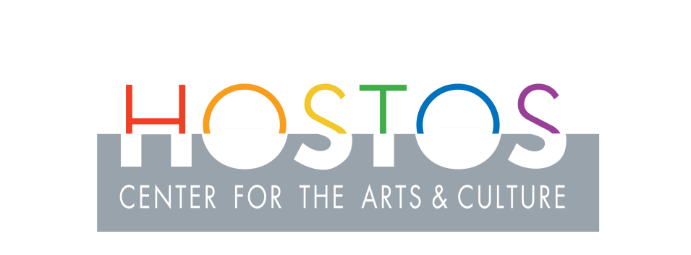 Press contact:Rich Pietras  – rpietras@hostos.cuny.edu / 718-518-6513John MacElwee – jmacelwee@hostos.cuny.edu / 718-518-6539Blanca Lasalle – blanca@creativelinkny.com / 212-684-6001CLASSICAL ROOTS, LATIN SOUL: DALí QUARTET WITH SPECIAL GUESTS AT HOSTOS CENTERVenezuelan & Puerto Rican Musicians Perform Beethoven and Works of Latin American Composers(Bronx, NY) – Named for the Spanish surrealist Salvador Dalí, the Dalí Quartet, a string quartet comprised of Venezuelan and Puerto Rican musicians join Puerto Rican percussionist Orlando Cotto and Argentine double bassist Pedro Giraudo for an evening of Beethoven and Latin American composers on Tuesday, October 20 at 7 p.m. in the Hostos Center’s Repertory Theater. The program features: Beethoven’s Quartet in G Major, Op. 18, No. 2; Piazolla’s “Four to Tango;” arrangements of La historia de un amor by the Panamanian songwriter Carlos Almarán and Rafael Hernández’ beloved Puerto Rican classic El Cumbanchero; in addition to works of  Cuban composers Guido López-Gavilán and Jorge Mazón, as well as the Venezuelan-born  Ricardo Lorenz.Tickets for the Dalí Quartet are $10 with discounted student tickets at $5, and are available through www.hostoscenter.org or by calling (718) 518-4455.  The Box Office window is open Monday through Friday, 1 PM to 4 PM, and two hours prior to events.  The Center is located on the campus Hostos Community College, 450 Grand Concourse in the Bronx, just steps from the 149th/Grand Concourse subway station. The quartet, Simón Gollo and Carlos Rubio, violins;  Adriana Linares, viola; and Jesús Morales, cello; serves as Quartet in Residence for the Philadelphia Community Arts Network where it hosts the Dalí Quartet Chamber Music Camp and Festival, and is the Resident Ensemble of the Black Pearl Chamber Orchestra, also in Philadelphia. A part of the Dalí Quartet’s mission includes the presentation of many Latin-Classical educational programs each year – its popular events for students in grades K-12 are complemented by interactive concerts for the entire family.Award-winning Swiss-Venezuelan violinist, Simón Gollo, is the Founder and Artistic Director of the internationally renowned Festival y Academia del Nuevo Mundo -- one of the most acclaimed chamber music festivals in Venezuela.   Carlos Rubio began his musical career as a member of Venezuela's famous Youth Orchestra System ("El Sistema"). As a member of the Simón Bolívar Symphony Orchestra, he toured France, Japan, USA, Mexico, and Spain, and participated in seven CD recordings on the Dorian Records label.Venezuelan Adriana Linares was the first prize winner in the Latin American Music Competition at Indiana University, the Kuttner Quartet Competition and the Solo Viola Competition at Indiana University, which earned her the honor of soloing with the Indiana University Symphony.  Jesús A. Morales Matos was born into a prominent musical family in Puerto Rico. He has been a cello soloist with the San Bernardino Symphony, New Mexico Symphony Orchestra, the Orquesta Sinfónica de Puerto Rico, the Camerata Symphony, and the National Repertory Orchestra. Raised in the traditions of Afro-Cuban and Puerto Rican music, Orlando Cotto learned to play conga drums when he was just five years old. Since that time he has developed a successful career as a marimbist and percussionist. During his undergraduate studies, Cotto was recognized as the most outstanding student from the Conservatory of Music of Puerto Rico. He has the dual distinction as the first marimbist to receive the Artist Diploma and the first marimbist to win the Yale Gordon Concerto Competition from the Peabody Conservatory of Music.   A sought-after performing and recording artist, Cotto has collaborated with music legends such as Andy González, Darin Atwater, Giovanni Hidalgo, and Edwin Colón Zayas.Originally from Córdoba, Argentina, Pedro Giraudo moved to New York City in 1996. Since then he has become a highly versatile bassist, composer and arranger, performing in a wide variety of musical projects, both his own award winning Pedro Giraudo Jazz Orchestra and as a member of several prominent ensembles, ranging from tango to jazz.  Giraudo has collaborated with Grammy Award winner Pablo Ziegler, 9- time Grammy Award winner Paquito D’Rivera, and Dizzy Gillespie’s protégé William Cepeda, as well as ‘Tango meets Jazz’ guests: Branford Marsalis, Kenny Garrett, Regina Carter, Néstor Torres, and Miguel Zenon, among many others.    What:          CLASSICAL ROOTS, LATIN SOUL 	The Dali Quartet with Orlando Cotto and Pedro GiraudoWhen:          Tuesday, October 20, 2015, 7:00 PMWhere:        Repertory TheaterHostos Center for the Arts and Culture                      450 Grand Concourse, Bronx, New York 10451How much? :    $10 ($5 for students and Under 18)Phone Number:  718-518-4455Website:             www.hostoscenter.org Subway/Bus:   IRT Trains 2, 4, 5 and Buses BX1, BX2, BX19 to 149th Street and Grand Concourse.About the Hostos Center for the Arts & CultureThe Hostos Center for the Arts & Culture consists of a museum-grade art gallery, a 367-seat Repertory Theater, and a 900-seat Main Theater, presenting artists of national and international renown. It is easily accessible from Manhattan, Queens and New Jersey and is a mere 15 minutes by subway from midtown Manhattan. About Hostos Community CollegeHostos Community College is an educational agent for change, transforming and improving the quality of life in the South Bronx and neighboring communities since 1968.  Hostos serves as a gateway to intellectual growth and socioeconomic mobility, and a point of departure for lifelong learning, success in professional careers, and transfer to advanced higher education programs. The College’s unique "student success coach" program, which partners students with individualized guidance, is emblematic of the premier emphasis on student support and services.              Hostos offers 29 associate degree programs and 5 certificate programs that facilitate easy transfer to The City University of New York (CUNY) four-year colleges or baccalaureate studies at other institutions. The College has an award-winning Division of Continuing Education & Workforce Development that offers professional development courses and certificate-bearing workforce training programs. Hostos Community College is part of CUNY, the nation’s leading urban public university serving more than 480,000 students at 24 colleges.